КРЕПС УЛУЧШЕННЫЙКлей для керамической и керамогранитной плиткиОписаниеКРЕПС УЛУЧШЕННЫЙ – сухая строительная смесь, состоящая из цемента, мелкозернистого фракционированного песка, модифицированная специальными добавками. После затворения водой образует пластичную растворную смесь с высокой устойчивостью к сползанию. Затвердевший раствор обладает высокой прочностью сцепления с основанием (адгезией), водостойкостью и морозостойкостью. Применяется для производства внутренних и наружных работ при температуре от + 5 °С. Класс клея С1Т.Соответствует ГОСТ Р 56387-2018.НазначениеСмесь КРЕПС УЛУЧШЕННЫЙ  предназначена для укладки керамической плитки и плитки из керамогранита размером не более 600х600, на стены и пол, в том числе обогреваемый, при выполнении внутренних и наружных работ на следующие основания:цементные, цементно-известковые штукатурки;бетонные и железобетонные основания при условии, что они сухие и выдержанные;и другие основания:гипсокартонные листы,ячеистые бетоны,пазогребневые плиты,гипсолитовые плиты.При проведении наружных работ смесь КРЕПС УЛУЧШЕННЫЙ  предназначена для укладки керамической плитки и плитки из керамогранита на горизонтальные поверхности и на вертикальные поверхности на небольшую высоту (лестничные фризы, парапеты, цоколь здания). При проведении наружных работ с использованием плитки толщиной более 8 мм или размером более 600*600 мм на высоте более 1 м необходимо дополнительное механическое крепление.Подготовка основанияОснование должно быть ровным, прочным и не должно подвергаться усадке или деформации. При необходимости основание должно быть очищено от пыли, грязи, масел, жира, битумных субстанций и т.п. Впитывающие основания рекомендуется обработать грунтовочным составом КРЕПС Грунт. Сильновпитывающие основания загрунтовать дважды.Приготовление раствораЗалить в 25 –  емкость 5,75-6,5 л чистой воды комнатной температуры (15-20оС) и засыпать в нее  (мешок) клеевой смеси. Перемешать механическим способом до получения однородной смеси. Через 10 минут повторно перемешать. При 20оС приготовленная смесь сохраняет жизнеспособность не менее 4 часов.НанесениеНанести клеевую смесь КРЕПС Улучшенный на основание. Разровнять зубчатым шпателем. Уложить плитку на свеженанесенный раствор в течение 20 минут, пока растворная смесь сохраняет свои клеящие свойства. Время коррекции плитки 20 минут. Затирку швов следует проводить не ранее, чем через 24 часов после укладки плитки. По облицованному полу можно ходить не ранее, чем через 24 часа после укладки плитки. При выборе высоты зубца шпателя следует руководствоваться таблицей №1Таблица №1При облицовке плиткой 300х300 мм и более в помещениях с высокой пешеходной нагрузкой клеевую смесь рекомендуется наносить на основание и обратную сторону плитки.- расход материала указан при выполнении работ по предварительно выровненной поверхности;- в расчет не включены потери растворной смеси, способы нанесения клеевой смеси, уровень профессионализма исполнителя работ; а также случаи комбинированного нанесения смеси.Очистка инструментаИнструмент очищается водой сразу после окончания работ. Воду, использованную для очистки инструмента, запрещается применять для приготовления смеси.Техника безопасностиЛица, занятые в производстве работ со смесями, должны быть обеспечены специальной одеждой и средствами индивидуальной защиты в соответствии с отраслевыми нормами.Упаковка и хранениеПоставляется в мешках по 5 кг и 25 кг.Хранить в упакованном виде на поддонах, избегая увлажнения и обеспечивая сохранность упаковки.Гарантийный срок хранения – 12 месяцев с даты изготовленияОсобенностивысокая устойчивость к сползанию в процессе облицовки;для облицовки обогреваемых полов;для наружной облицовки каминов;высокая марочная прочность;высокая адгезия к основанию;ускоренные сроки твердения;экономичный расход.Технические характеристикиСмесь сухая строительная клеевая КРЕПС УЛУЧШЕННЫЙ С1Т, ГОСТ Р 56387-2018Длина наибольшей стороны плитки, мм50100200300400600Высота зубца шпателя, мм34681012Расход клеевой смеси, кг/м21,11,62,23,03,74,4Наименование показателяНормируемые значенияНаибольшая крупность заполнителя0,63 ммРасход материала при использовании 1,1-4,4  кг/ м² (согласно таблице №1)Количество воды затворения:- на 1 кг смеси- на 5 кг смеси-  на 25 кг смеси0,23 - 0,26 л1,15 - 1,3 л5,75 - 6,5 лВодоудерживающая способность, не менее 98%Время использования растворной смеси, не менее4 чСтойкость к сползанию 0,5 ммОткрытое время работы20 минВремя коррекции 20 минПрочность сцепления с бетонным основанием в возрасте 28 суток, не менее1,0 МПаПрочность клевого соединения (адгезия) после выдерживания в водной среде, не менее0,5 МПаПрочность клеевого соединения (адгезия) после циклического замораживания и оттаивания, не менее0,5 МПаПрочность сцепления клеевого соединения (адгезия) после выдерживания при высоких температурах, не менее 0,5 МПаВозможность хождения по облицованной поверхности, через48 чЗатирка швов, через24 чТемпература примененияот +5 ºС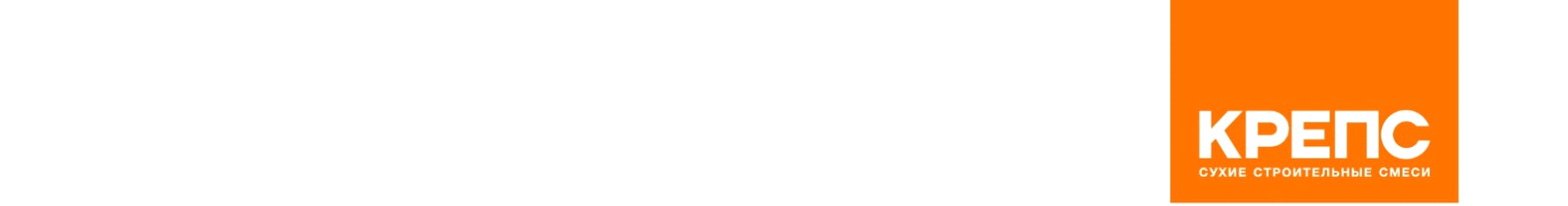 